Középszintű szóbeli érettségi tételek fizikából – 2017 PANNONHALMAI. Mechanika 1. Egyenes-vonalú mozgásokA Mikola-csőben lévő buborék mozgását tanulmányozva igazolja az egyenes vonalú egyenletes mozgásra vonatkozó összefüggést! – elvégzendő kísérlet (2.)2. Newton törvényei Rugalmas ütközés tanulmányozása rugós ütközőkkel ellátott kiskocsik segítségével – elvégzendő kísérlet (1.) 3. Munka, mechanikai energia Mechanikai energiák egymásba alakulásának tanulmányozása lejtőn leguruló test segítségével – elvégzendő kísérlet (3.)4. Pontszerű és merev test egyensúlya, egyszerű gépekErőmérővel kiegyensúlyozott karos mérleg segítségével tanulmányozza a merev testre ható forgatónyomatékokat és az egyszerű emelők működési elvét! – elvégzendő kísérlet (4.)5. Periodikus mozgások Rugóra rögzített, rezgőmozgást végző test periódusidejének tömegfüggése – elvégzendő kísérlet (5.)6. Archimédész törvénye
Az arkhimédészi hengerpár segítségével mérje meg a vízbe merülő testre ható felhajtóerő nagyságát! – elvégzendő kísérlet (11.) II. Hőtan 7. Szilárd anyagok, folyadékok és gázok hőtágulásának bemutatása Különböző halmazállapotú anyagok hőtágulásának vizsgálata – elvégzendő kísérlet (13.)8. Gáztörvények
Melde-cső segítségével igazolja a Boyle-Mariotte törvényt! – elvégzendő kísérlet9. Halmazállapotváltozások
Tanulmányozza folyékony halmazállapotú anyag gáz halmazállapotúvá történő átalakulását! – elvégzendő kísérlet III. Elektromágnesség 10. Testek elektromos állapota Sztatikus elektromos töltés és a töltésmegosztás elvének tanulmányozása különböző anyagok segítségével – elvégzendő kísérlet (19.)11. Soros és párhuzamos kapcsolás Soros és párhuzamos kapcsolás tanulmányozása áramforrás és két zseblámpaizzó segítségével – elvégzendő kísérlet (21.)12. Egyenes vezető mágneses terének vizsgálata
Az árammal átjárt vezető egyenes szakaszának környezetében vizsgálja a vezető mágneses terének szerkezetét egy iránytű segítségével! – elvégzendő kísérlet (23.)13. Elektromágneses indukcióLégmagos tekercs és mágnesek segítségével tanulmányozza az elektromágneses indukció jelenségét! – elvégzendő kísérlet (25.)IV. Optika 14. Fényvisszaverődés és fénytörésÜveg törésmutatójának vizsgálata – elvégzendő kísérlet15. Geometriai fénytan – optikai eszközök Üveglencse fókusztávolságának megmérése – elvégzendő kísérlet (27.)V. Atomfizika, magfizika 16. Az atom szerkezete - atommodellek
Mutassa be Bohr atommodelljének legfontosabb jellemzőit a hidrogénatom esetében! Értelmezze a hidrogén vonalas színképét! (32.)17. Az atommag szerkezete, magátalakulásElemezze és értelmezze a mellékelt ábrán feltüntetett bomlási sort! (33.)18. RadioaktivitásElemezze, hogyan változik az atommagokban lévő nukleonok kötési energiája az atommag tömegszámának változásával! (34.)
VI. Gravitáció, csillagászat 19. A gravitációs mező – gravitációs kölcsönhatás A gravitációs gyorsulás értékének meghatározása fonálinga lengésidejének mérésével – elvégzendő kísérlet (37.)20. A NaprendszerA csatolt program segítségével mutassa be és értelmezze Kepler törvényeit: http://astro.unl.edu/naap/pos/animations/kepler.swf (39.)  1. Egyenes vonalú mozgásokSzükséges eszközök:Mikola-cső; dönthető állvány; befogó; stopperóra; mérőszalag.A kísérlet leírása:Rögzítse a Mikola-csövet a befogó segítségével az állványhoz, és állítsa pl. 20°-os dőlésszögre! Figyelje meg a buborék mozgását, amint az a csőben mozog! A stopperóra és a mérőszalag segítségével mérje meg, hogy mekkora utat tesz meg a buborék egy előre meghatározott időtartam (pl. 3 s) alatt! Ismételje meg a mérést még kétszer, és minden alkalommal jegyezze fel az eredményt! Utána mérje meg azt, hogy mennyi idő alatt tesz meg a buborék egy előre meghatározott utat (pl. 40 cm-t)! Ezt a mérést is ismételje meg még kétszer, eredményeit jegyezze fel! Utána növelje meg a Mikola-cső dőlésének szögét 45°-osra és az új elrendezésben ismét mérje meg háromszor, hogy adott idő alatt mennyit mozdul el a buborék, vagy azt, hogy adott távolságot mennyi idő alatt tesz meg!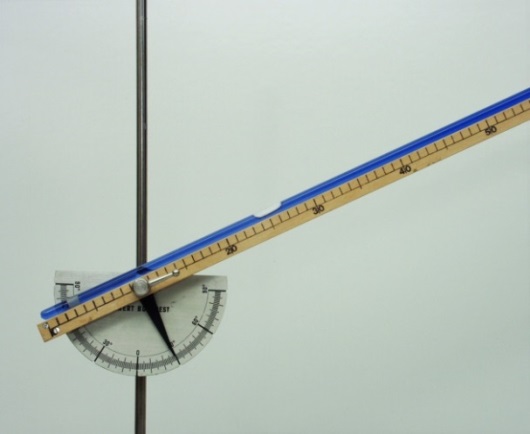 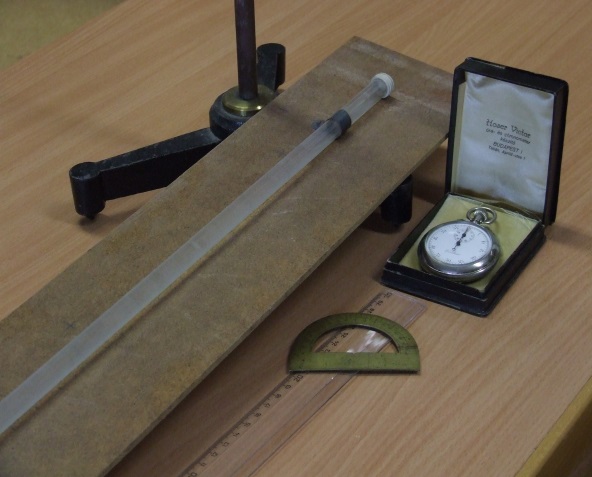 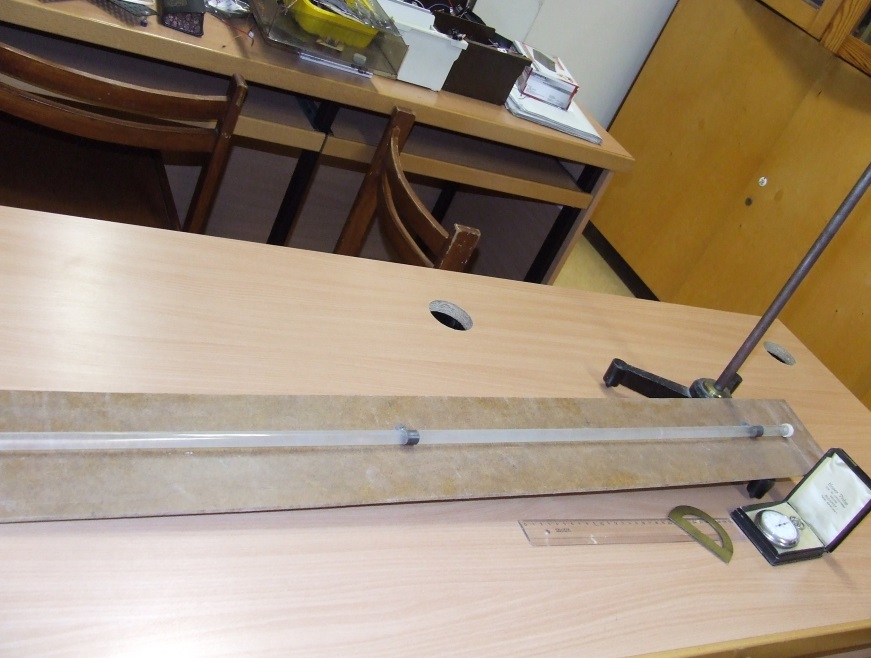 2. Newton törvényeiSzükséges eszközök:Két egyforma, könnyen mozgó iskolai kiskocsi rugós ütközőkkel; különböző, a kocsikra rögzíthető nehezékek; sima felületű asztal vagy sín.A kísérlet leírása:A kocsikat helyezze sima felületű vízszintes asztalra, illetve sínre úgy, hogy a rugós ütközők egymás felé nézzenek! A két kocsira rögzítsen egyforma tömegű nehezékeket, és az egyik kocsit meglökve ütköztesse azt a másik, kezdetben álló kocsival! Figyelje meg, hogy a kocsik hogyan mozognak közvetlenül az ütközés után! Ismételje meg a kísérletet úgy, hogy a kocsik szerepét felcseréli! Változtassa meg a kocsikra rögzített tömegeket úgy, hogy az egyik kocsi lényegesen nagyobb tömegű legyen a másik kocsinál! Végezze el az ütközési kísérletet úgy, hogy a kisebb tömegű kocsit löki neki a kezdetben álló, nagyobb tömegűnek! Ismételje meg a kísérletet úgy is, hogy a nagyobb tömegű kocsit löki neki a kezdetben álló, kisebb tömegűnek! 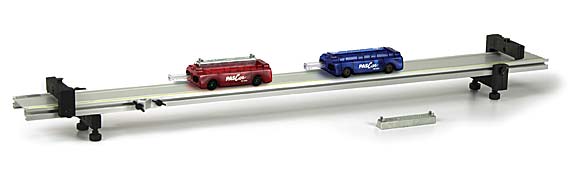 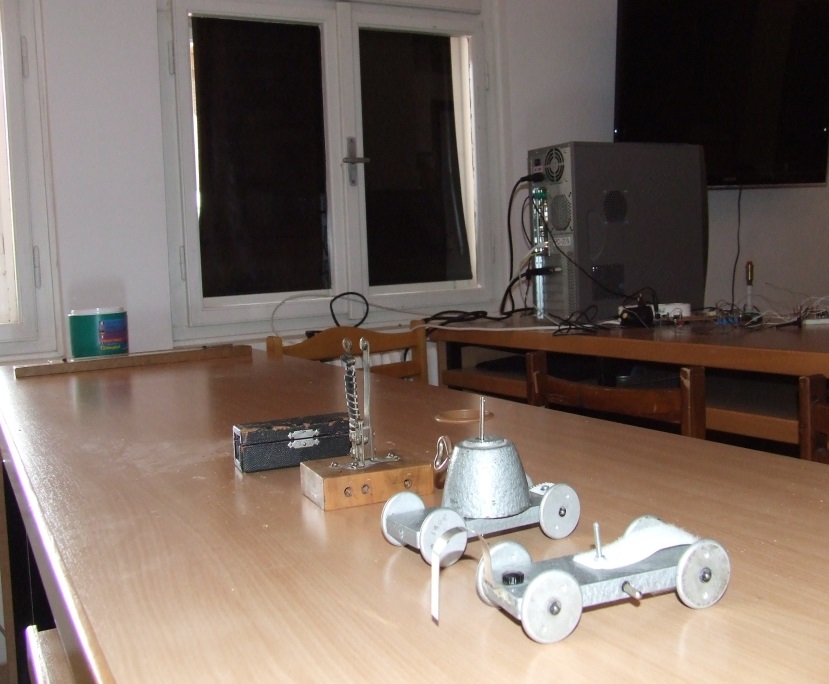 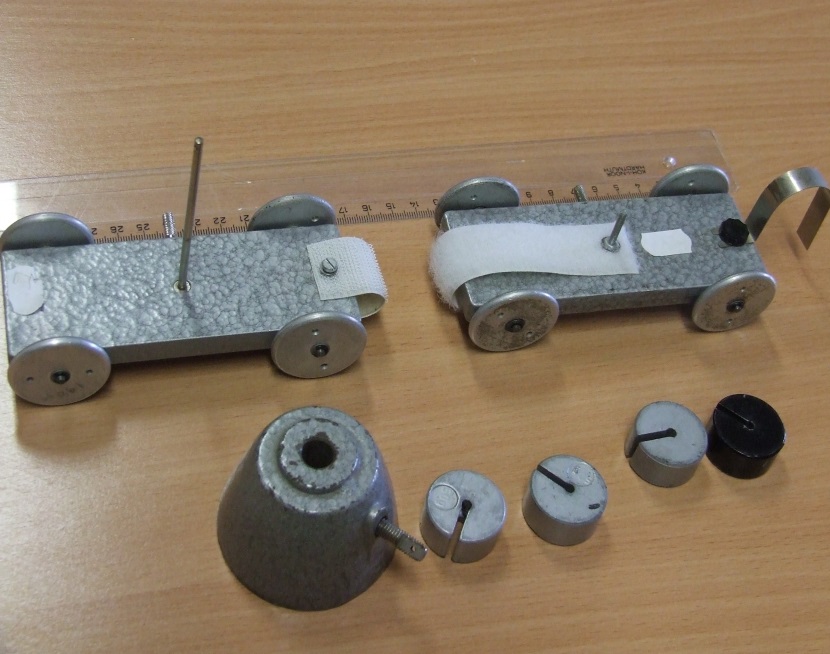 3. Munka, mechanikai energiaSzükséges eszközök:Erőmérő; kiskocsi; nehezékek; sín; szalagrugó (a kiskocsis mechanikai készletek része); mérőszalag vagy kellően hosszú vonalzó.A kísérlet leírása:Kis hajlásszögű (5°-20°) lejtőként elhelyezett sín végére rögzítünk a sínnel párhuzamosan szalagrugót. A kiskocsit három különböző magasságból engedje el, és figyelje meg a rugó összenyomódását! Keresse meg azt az indítási magasságot, amikor a kiskocsi éppen teljesen összenyomja a rugót! A nehezékek segítségével duplázza, illetve triplázza meg a kiskocsi tömegét, és a megnövelt tömegek esetén is vizsgálja meg, milyen magasságból kell elengedni a kiskocsit, hogy a rugó éppen teljesen összenyomódjon!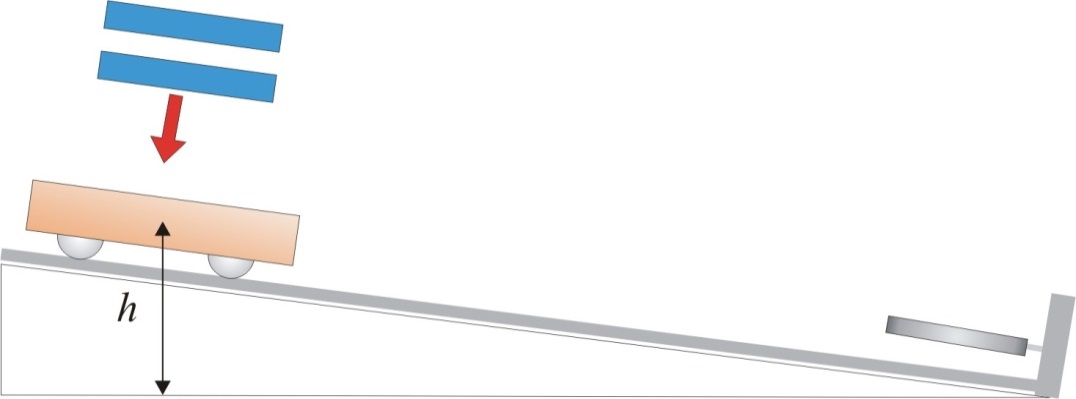 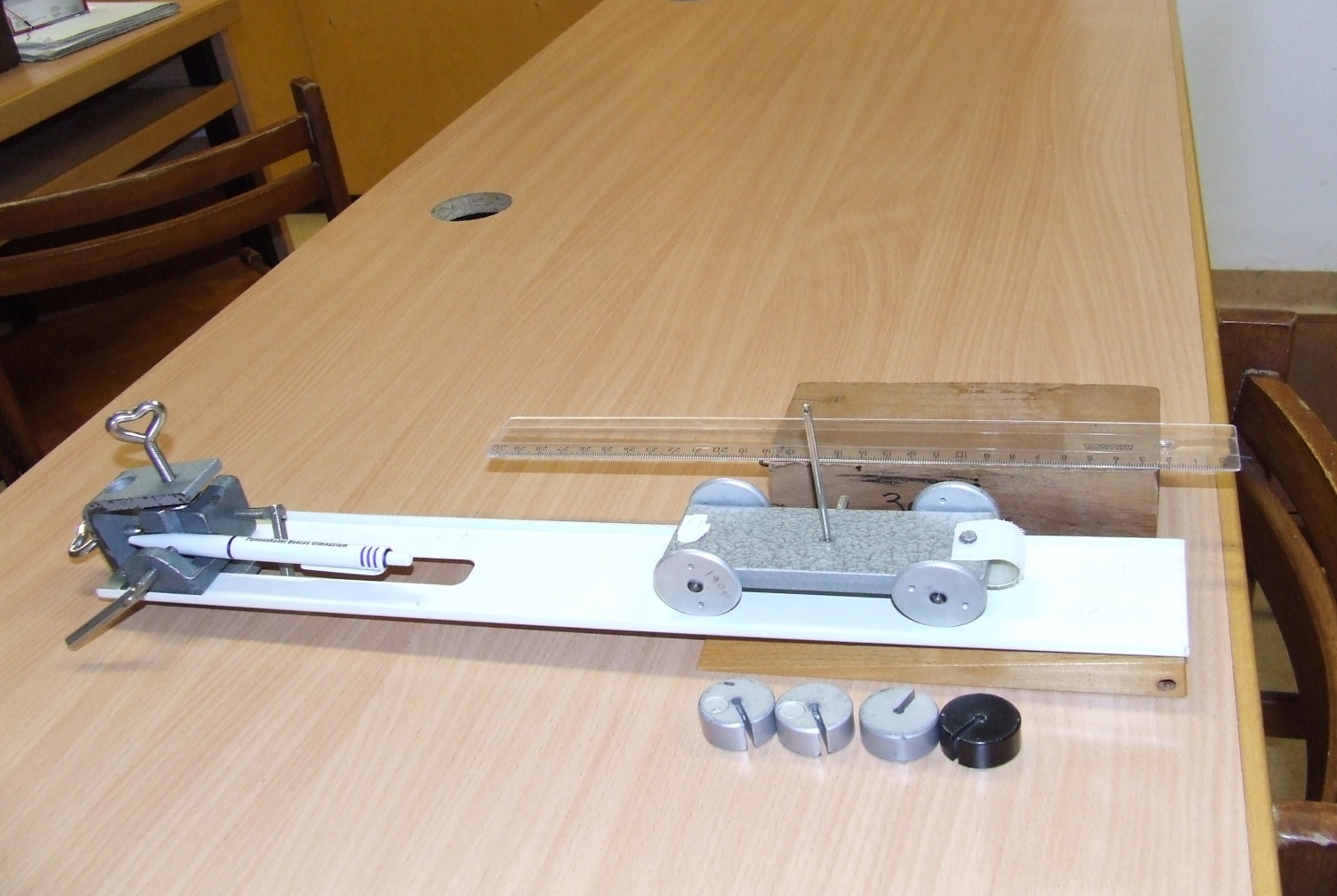 4. Pontszerű és merev test egyensúlya, egyszerű gépekSzükséges eszközök:Karos mérleg; erőmérő; súly; mérőszalag vagy vonalzó.A kísérlet leírása:Egy egyensúlyban lévő karos mérleg egyik oldalára akassza fel az ismert súlyú testet, és jegyezze fel a távolságot a rögzítési pont és a kar forgástengelye között! Rögzítse az erőmérőt a mérleg másik karján, a forgástengelytől ugyanekkora távolságra! Egyensúlyozza ki a mérleget függőleges irányú erővel, és a mért erőértéket jegyezze le! Változtassa meg az erőmérő rögzítési helyét (pl. a forgástengelytől fele- vagy harmadakkora távolságra, mint az első esetben), és ismét egyensúlyozza ki!  A mért erőértéket és a forgástengelytől való távolságot ismét jegyezze fel!Készítsen értelmező rajzot, amely az elvégzett mérés esetében a mért erőértékek arányait és irányait magyarázza! 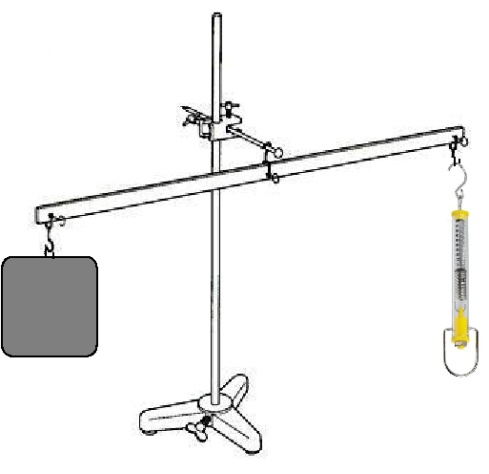 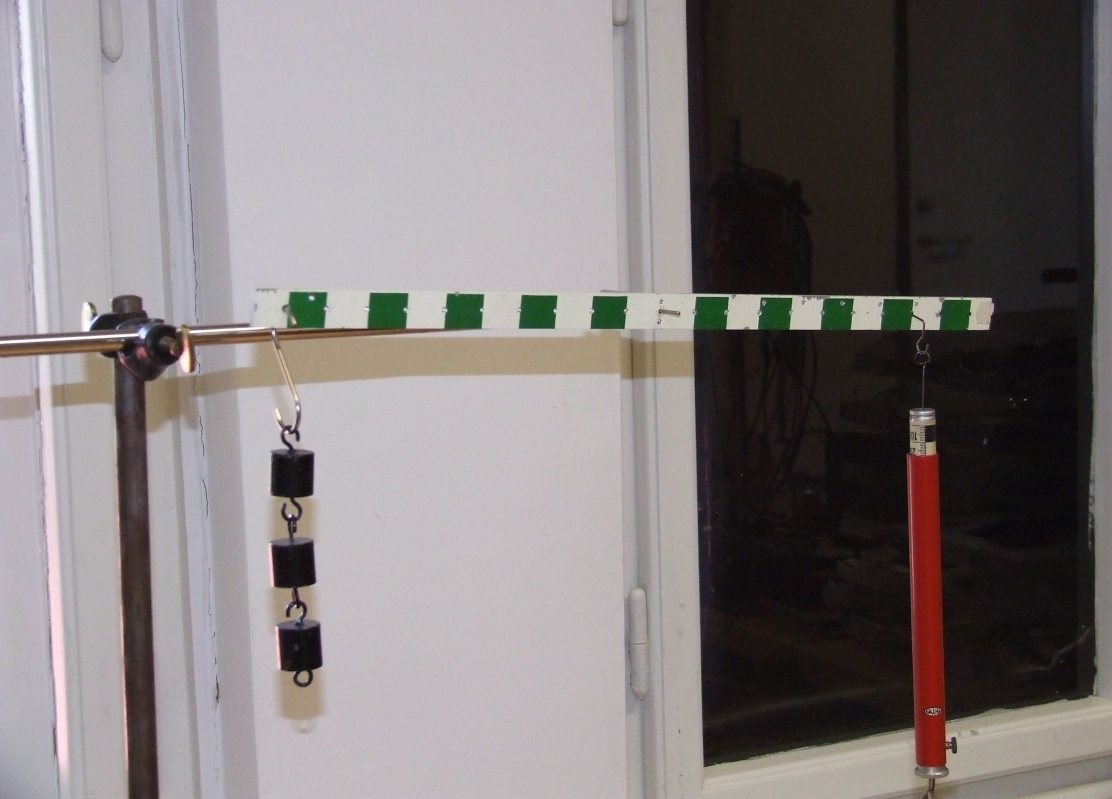 5. Periodikus mozgásokSzükséges eszközök: Bunsen-állványra rögzített rugó; legalább öt, ismert tömegű súly vagy súlysorozat; stopperóra; milliméterpapír.A kísérlet leírása:Rögzítse az egyik súlyt az állványról lelógó rugóra, majd függőleges irányban kissé kitérítve óvatosan hozza rezgésbe! Ügyeljen arra, hogy a test a mozgás során ne ütközzön az asztalhoz, illetve hogy a rugó ne lazuljon el teljesen! A rezgőmozgást végző test egyik szélső helyzetét alapul véve határozza meg a mozgás tíz teljes periódusának idejét, és ennek segítségével határozza meg a periódusidőt! A mérés eredményét jegyezze le, majd ismételje meg a kísérletet a többi súllyal is! A mérési eredményeket, valamint a kiszámított periódusidőket rögzítse táblázatban, majd ábrázolja a milliméterpapíron egy periódusidő-tömeg grafikonon! Tegyen kvalitatív megállapítást a rezgésidő tömegfüggésére!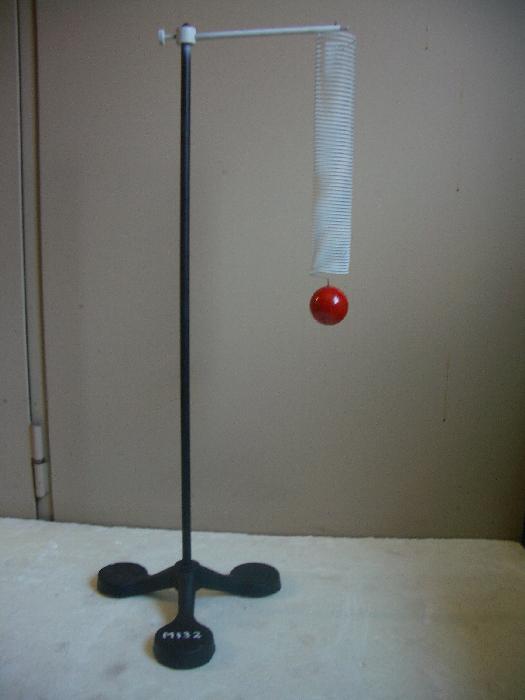 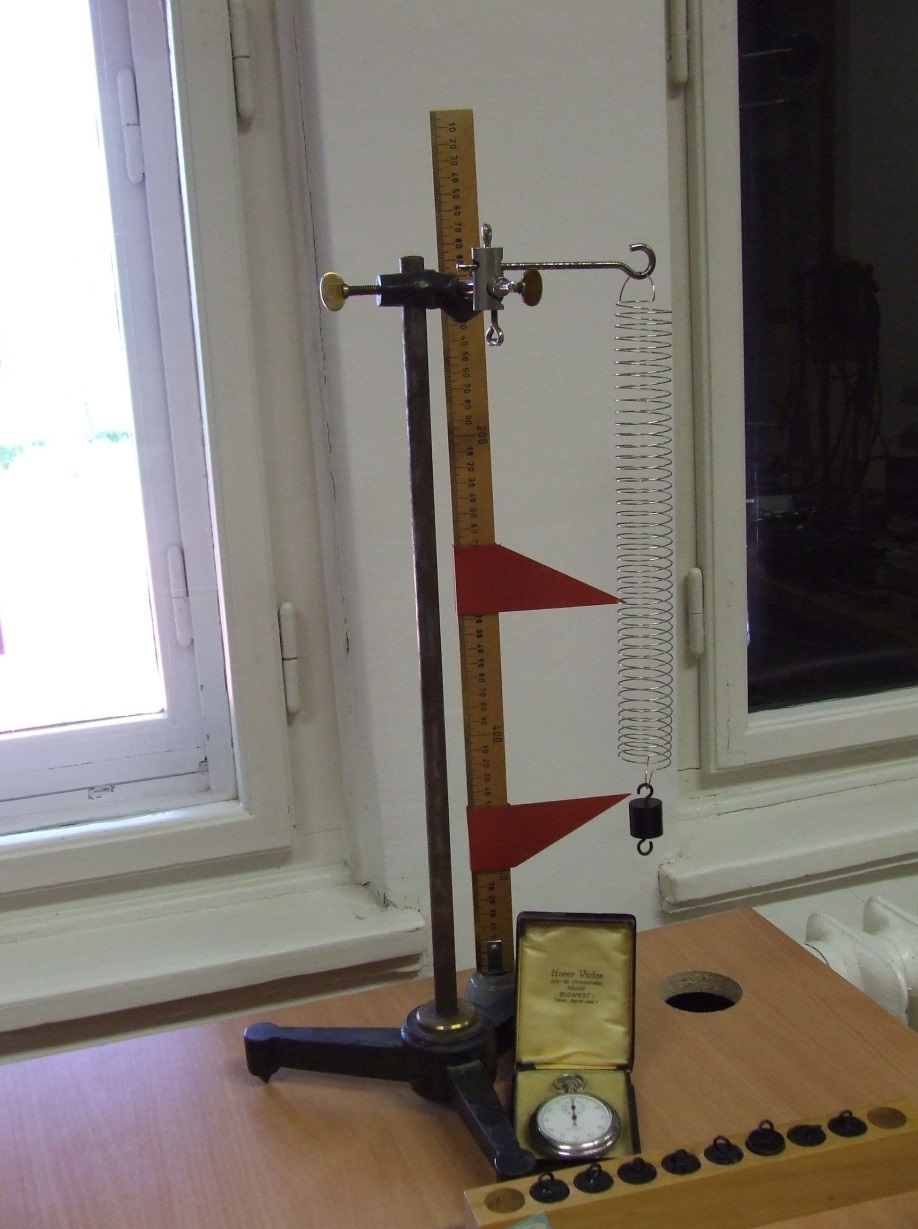 